  28.11.2017                                                                                                      № 136                                                                                                                                                                                                                     О присвоении адреса  с.Кузнечиха                       В соответствии со статьей 14 Федерального закона от 06 октября 2003года №131-ФЗ «Об общих принципах организации местного самоуправления в Российской Федерации», статьи 6 Устава  Муниципального образования «Пальского сельского поселения» Осинского муниципального района Пермского края, утвержденного решением Совета Депутатов Муниципального образования «Пальское сельское поселение» от 07.12.2005г. №16 для достоверных сведений, составляющих Классификатор адресов и в связи с необходимостью уточнения  адресного режима с.КузнечихаПОСТАНОВЛЯЮ:1. Присвоить адрес: Пермский край, Осинский район, с.Кузнечиха, ул.Школьная, д.9а земельному участку с кадастровым номером 59:29:0500002:37  , общей площадью  279 квадратных метров, категория земель – земли населенных пунктов, целевое использование –для ведения личного подсобного хозяйства.  Глава  Пальского сельского поселения-глава администрации Пальского сельского поселения                                                       Н.В.ХроминаАДМИНИСТРАЦИЯ ПАЛЬСКОГО СЕЛЬСКОГО ПОСЕЛЕНИЯПОСТАНОВЛЕНИЕ14.06.201306.09.2011                                                            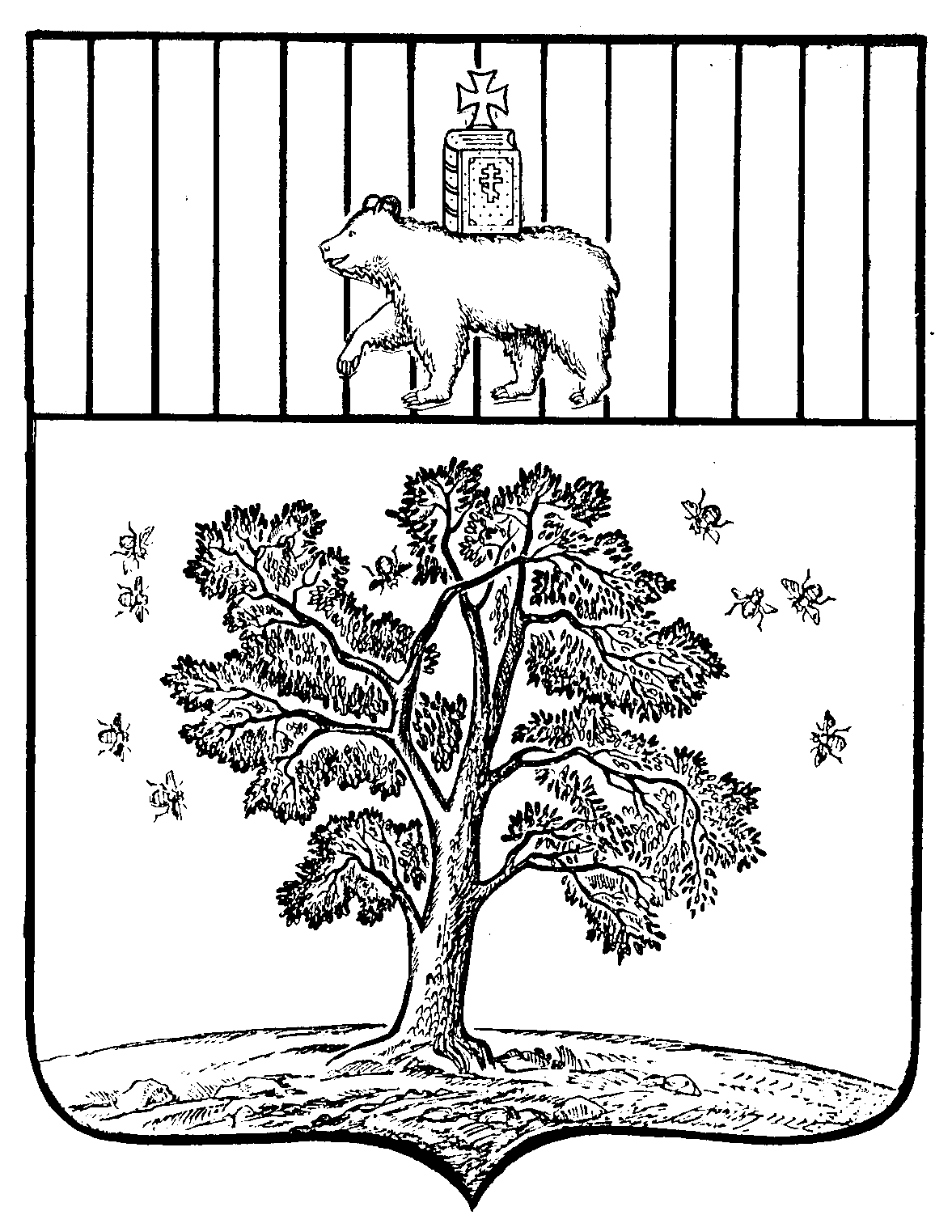 